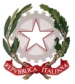 12°  CIRCOLO  DIDATTICO  “ G. LEOPARDI ”		Via P. Selicato n. 1  - 71122 Foggia tel.  0881/633598  - 661362PEO : fgee01200c@istruzione.it –PEC: FGEE01200C@PEC.ISTRUZIONE.ITC.M. FGEE01200C - C.F. 80005820719sito : www.leopardifg.edu.it Al Dirigente Scolastico                        del 12° C.D. “G.Leopardi”OGGETTO: Richiesta DOCENTI  di:            	FERIEFESTIVITÀ SOPPRESSEIl/La sottoscritt 	, in servizio presso questo Istituto scolastico in qualità di docente a tempo determinato/indeterminato,C H I E D EDi potere fruire di:Eventuale indirizzo e recapito telefonico per comunicazioni, durante il periodo di ferie e di festività soppresse:  	Foggia,  	(firma)VISTO SI AUTORIZZA	                                                                          Il Dirigente Scolastico                                                                                                           Prof.di Martino Annapaolaferie dal  	al  	(tot. giorni: 	)  dal________________al_______________          (tot. giorni:_____)festività soppressedal  	al  	(tot. giorni: 	)